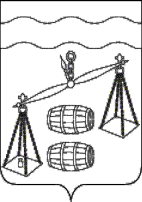 КАЛУЖСКАЯ ОБЛАСТЬСУХИНИЧСКИЙ РАЙОНСЕЛЬСКАЯ ДУМАСЕЛЬСКОГО ПОСЕЛЕНИЯ«СЕЛО ХОТЕНЬ»Р Е Ш Е Н И Еот 11.06.2020 года                                                                        № 237О    внесении   изменений   в   решение    Сельской    Думы сельского поселения «Село Хотень» от   15.11.2019        № 199 «Об утверждении Порядка представления главным распорядителем средств   бюджета   сельского   поселения «Село Хотень» в отдел   финансов   администрации муниципального района «Сухиничский район» информации о совершаемых действиях, направленных на реализацию сельским   поселением «Село Хотень» права регресса, либо об отсутствии   оснований   для предъявления иска   о   взыскании   денежных   средств   в порядке регресса»В соответствии со статьей 242.2 (часть 4, абзац 5) Бюджетного кодекса Российской Федерации,  Решением Сельской Думы сельского поселения «Село Хотень» от 23.12.2019 г. № 205 «О передаче муниципальному району «Сухиничский район» отдельных полномочий по решению вопросов местного значения сельского поселения «Село Хотень» на 2020 год», руководствуясь статьей 8 Устава сельского поселения «Село Хотень», Сельская Дума СП «Село Хотень» РЕШИЛА:Внести в решение Сельской Думы СП «Село Хотень» от 15.11.2019 № 199 «Об утверждении Порядка представления главным распорядителем средств бюджета сельского поселения «Село Хотень» в отдел финансов администрации муниципального района «Сухиничский район» информации о совершаемых действиях, направленных на реализацию сельским поселением «Село Хотень» права регресса, либо об отсутствии оснований для предъявления иска о взыскании денежных средств в порядке регресса» (далее по тексту – Решение), следующие изменения:Преамбулу Решения изложить в новой редакции:«В соответствии со статьей 242.2 (часть 4, абзац 5) Бюджетного кодекса Российской Федерации, Решением Сельской Думы сельского поселения «Село Хотень» от 23.12.2019 г. № 205 «О передаче муниципальному району «Сухиничский район» отдельных полномочий по решению вопросов местного значения сельского поселения «Село Хотень» на 2020 год», руководствуясь статьей 8 Устава сельского поселения «Село Хотень», Сельская Дума СП «Село Хотень» РЕШИЛА:»Пункт 2 Решения изложить в новой редакции: «Отдел финансов администрации муниципального района «Сухиничский район» в течение 15 календарных дней со дня исполнения за счет казны сельского поселения «Село Хотень» судебного акта о возмещении вреда уведомляет об этом главного распорядителя средств бюджета сельского поселения «Село Хотень» (далее – главный распорядитель)».»Настоящее Решение вступает в силу после его официального обнародования.Контроль за исполнением настоящего Решения возложить на комиссию сельского поселения по бюджету, налогам и социальной политике (Канунникову М.С.).Глава сельского поселения   «Село Хотень»                                                                В.И.Демкин